Муниципальное бюджетное общеобразовательное учреждение«Специальная (коррекционная) общеобразовательная школа - интернат»Внеклассное мероприятие по патриотическому воспитанию«Государственные символы России»                                                              Подготовила и провела:                                                                   учитель начальных классов                                                                              Кашинцева Галина ВикторовнаОса - 2019Ход мероприятияСписок литературы:Васькин В.В. Детская энциклопедия «Российская Государственная символика» - 2002г.Антонин М.К. Герб, флаг, гимн России: изучение государственных символов РФ в школе (Текст) / сост. М.К. Антошин, М.: Айрис – пресс, 2003.Краткий анализ итогов проведенного мероприятия.  В настоящее время всё больше говорится о необходимости воспитания у детей патриотических чувств, гордости за свою Родину, уважения к Отчизне,  воспитания чувств собственного достоинства, уверенности в себе, своей причастности к судьбе Родины.Приобщение детей к Государственной символике Российской Федерации – одна из приоритетных задач воспитания подрастающего поколения. Независимо от программы развития учреждения, от его профиля, патриотическое воспитание детей является одной из главных задач. 
Процесс патриотического воспитания в специальной (коррекционной) школе является трудным и его результат не так ощутим, как в массовой школе, он осложняется рядом психофизиологических особенностей, присущих детям с ограниченными возможностями здоровья. Ребенок с нарушением интеллекта с трудом, но усваивает нормы и правила поведения и общения, ему требуется больше времени для того, чтобы усвоить, что такое любовь к дому, семье, Родине. Смысл многих гражданско-патриотических качеств ребенку с ограниченными возможностями здоровья так и не понять, а те понятия, которые ребенок из массовой школы начинает осознавать ко 2-3 классу, ему будут понятны гораздо позже.Данное мероприятие построено в форме познавательной игры.На мероприятии, воспитанники знакомились с тем, как называется наша страна, учились находить Россию и её столицу на карте. Также обучающимся были даны знания о государственной символике, объясняя для чего каждому гражданину нужно знать символы своего государства. Далее дети учились правилам поведения во время звучания гимна.
На протяжении всего занятия происходило  развитие речи обучаемых, обогащение их словаря.
Согласно дидактическому принципу систематичности и последовательности познавательная игра строилась с учётом имеющихся у детей знаний по данной теме, расширяя и углубляя представления воспитанников о государственных символах России.          Итог мероприятия: Все граждане России, в том числе и мы, гордятся своим флагом, гербом и гимном. Пока вы ещё маленькие, пока не можете ничего для России сделать. Но вы можете сделать нашу страну крепкой и могучей, если будете любить своих друзей и близких, не будете ссориться, Посмотрите друг на друга, улыбнитесь и не забывайте, что мы с вами – россияне, народ очень мудрый, терпеливый, добрый. Давайте все дружно скажем: “Если дружба велика – будет Родина крепка!” Дата проведения29.11.2019г.Класс (аудитория)Обучающиеся начальных классов с ограниченными возможностями здоровья  МБОУ «Специальной (коррекционной) общеобразовательной школы - интернат» г.ОсаЦель мероприятия:формирование представлений о символах государства.Задачи:- обучающие- коррекционно-развивающие- воспитательныепознакомить с гербом, флагом и гимном России, их историей и значением;развивать познавательную активность воспитанников;развивать зрительное восприятие, речь, активизировать словарь;воспитывать чувство гордости за Россию, за свой родной край. Методическое оснащение занятияМедиаппаратура,  презентация «Россия – Родина моя»Дидактические и раздаточные материалы:- листы с изображением флага России для раскрашивания (ксерокопия для всех детей)- пазлы, составляющие флаг и герб России- изображения гербов и флагов разных стран- контурные карты для всех детей (ксерокопия для всех детей)- цветные карандашиМузыкальное сопровождение:  - Гимн Российской Федерации- песня «С чего начинается Родина?» (В.Баснер, М.Матусовский)Стихи о РоссииКарта Российской ФедерацииМетоды (организация работы)метод беседы метод демонстрацииФормы организации познавательной деятельности групповаяТехнологииИКТ - технологии, игровые технологии, здоровьесберегающие технологииФорма проведения мероприятиятрадиционная, учебная игра - занятие, которое имеет определенные правила и служит для познания нового, отдыха и удовольствия.АннотацияДанная разработка представляет собой внеклассное мероприятие для обучающихся с ограниченными возможностями здоровья МБОУ «Специальной (коррекционной) общеобразовательной школы - интернат. Подобранный материал в доступной форме знакомит с Государственной символикой. Задача педагога состоит в том, чтобы помочь воспитанникам понять, осмыслить символы, их происхождение, значение, образы, функции. В сценарии представлены различные игровые задания. Данная разработка может быть использована воспитателями старших групп ДОУ, а также учителями начальных классов общеобразовательных школ.    Этап занятия/времяНазвание используемых  методических, дидактических пособийДеятельность педагога                         Деятельность детей Решение коррекционных задач1.Организационный момент.Звучит мелодия песни «С чего начинается Родина?»(В. Баснер, М.Матусовский)Я рада приветствовать вас на классном часе.Послушайте внимательно стихотворение и скажите, о чем мы с вами будем говорить. Если скажут слово «Родина»Сразу в памяти встаетСтарый дом, в саду смородина,Толстый тополь у ворот.Уреки березка-скромница,И ромашковый бугор…А другим, наверно, вспомнитсяСвой родной московский двор.В лужах первые кораблики,Над скакалкой топот ног.И большой соседней фабрикиГромкий радостный гудок.Или степь, от маков красная,Золотая целина…Родина бывает разная.Но у всех она одна!- Это стихотворение З. Александровой «Родина»Рассаживаются по своим местам, сосредотачивают внимание, настраиваются на занятие. Слушают учителяСлушают стихотворение в исполнении Попова МихаилаСадятся на свои места, сосредотачивают вниманиеСадятся на свои места, сосредотачивают вниманиеКоррекция внимания, речи, памяти2.Сообщение цели и задач.
Слайд 1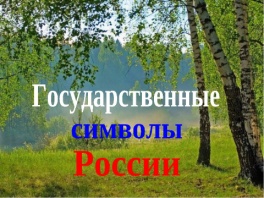 - Догадались, о чём мы сегодня будем говорить? Да, поговорим о нашей Родине, о символах нашего государства. Этой теме мы и посвящаем занятие «Государственные символы России», в котором вы не только узнаете много нового, интересного, полезного, но и покажете свои знания о Родине.Отвечают на вопросы учителяАктивизация мыслительной деятельности, повышение интереса к учебной деятельности.3.Актуализация знаний.Слайд 2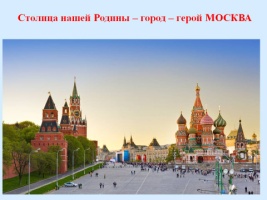 Слайд 3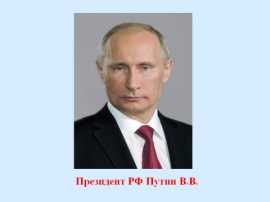 Вывешивается карта России. Просмотр физической карты. Расположение Российской Федерации на карте.Слайд 4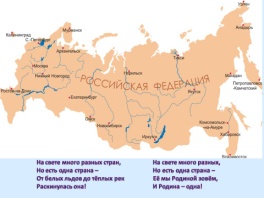 - Что означает слово «Родина»? Родина - это дом, в котором мы живем, это место, где мы родились и выросли. - Как называется наша Родина?Наша Родина - Россия. Российская Федерация, Россия – это равнозначные названия нашего государства. - Назовите столицу нашего государства? Столица нашей Родины – Москва. Глава нашего государства – Президент.- Как зовут президента России?- Россия – самая большая по площади страна в мире, ее омывают 12 морей трех океанов.На карте указан главный город нашей страны – столица Москва, крупные реки, озера, океаны.- Посмотрите, какая большая территорияРоссии. Когда на одном конце нашей страны люди ложатся  спать, на другом начинается утро. На одном конце нашей страны может идти снег, на другом – припекать солнышко. Чтобы добраться с одного конца на другой на поезде надо ехать неделю, а на самолете лететь почти сутки. - Покажите Россию на карте, обведите на карте границы России.- Назовите и покажите столицу России.Выражают собственные мысли по вопросуКоррекция мыслительной и речевой деятельностиКоррекция устойчивости и переключения внимания4.Основная часть.Государственные символы России.Слайд 5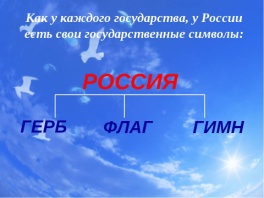 Каждый человек, живущий на нашей планете, испытывает чувство гордости за свою Родину, свой народ и страну, свою землю и её историю. А олицетворяют родную землю её символы.Символы – это условные знаки или изображения.- Какие символы нашей страны вы знаете? Флаг, герб, гимн.Слушают учителя4.1.ФЛАГЗадача: Дать детям представление о флаге, как государственной символике страны. Научить отличать флаг Российской Федерации от других флагов. Объяснить обозначение цветов флага.Слайд 6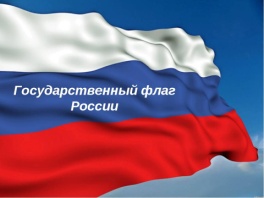 Слайд 7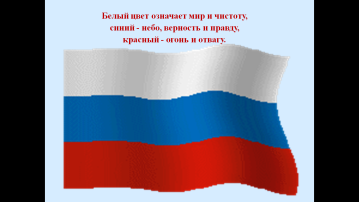 Слайд 8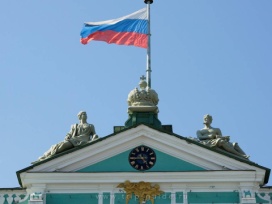 Начинаем знакомство с символами России.Послушайте историю о том, как появился первый флаг. Для защиты своей земли от врагов воины объединялись в войско. Чтобы издалека было видно, какое войско идет в поход, на длинную палку прикрепляли кусок ткани, раскрашенной в те или иные цвета. Ткань развевалась на ветру, и такой знак был виден очень далеко. Так появились первые флаги. В наше время флаг есть у каждой страны. Все они отличаются друг от друга.- Сколько полос на российском флаге?На государственном флаге России мы видим три равные полосы – белую, синюю и красную. Белая полоса означает благородство, говорит о том, что у нашей страны нет злых намерений. Синяя полоса означает честность, чистое небо и говорит о дружеских и мирных отношениях с другими странами. Красная полоса означает смелость, отвагу, и говорит о том, что если потребуется, то каждый гражданин России будет готов защитить свою Родину.Три полоски флага – это неспроста:
Белая полоска – мир и чистота,
Синяя полоска – это цвет небес,
Куполов нарядных, радости, чудес,
Красная полоска – подвиги солдат,
Что свою Отчизну от врагов хранят.
Он страны великой самый главный знак –
Доблестный трехцветный наш российский флаг!
- Где можно увидеть российский флаг? Он развевается на государственных зданиях, вывешивается на домах в дни государственных праздников, его можно увидеть на военном параде и спортивных соревнованиях. Слушают учителя, отвечают на вопросы полно, активно взаимодействуют с учителем.Коррекция мыслительной и речевой деятельности4.2.ГЕРБЗадача: Познакомить детей с понятием герб, представлением о гербе, как государственной символике страны. Объяснить обозначение цветов и составляющих частей герба РФ.Слайд 9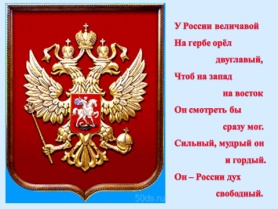 Продолжаем знакомство с символами России.Послушайте еще историю о том, как появился герб. Древние воины и рыцари защищали себя шлемами, доспехами и щитами. В сверкающих металлических латах трудно было узнать, кто этот рыцарь. Чтобы узнавать друг друга в бою, они стали наносить на свои щиты и одежду различные изображения. Например, воин, который хотел быть отважным и ловким, как лев, изображал льва на своем щите, другой рисовал медведя, надеясь быть таким же сильным. Рыцари видели изображения на щитах и отличали своих воинов от чужих воинов. Такие изображения стали называть гербами. Со временем гербы стали иметь не только рыцари, гербами обзаводились мастеровые, знатные семьи, города и страны. Гербы вывешивались на домах, на воротах перед въездом в город, герб изображали на монетах, печатях и важных документах. Сейчас гербы есть у всех стран в мире. Есть свой герб и у нашей страны – России.Посмотрите на герб нашей страны. Он имеет форму старинного рыцарского щита красного цвета, на котором изображен золотой двуглавый орел. На груди орла, тоже в красном щите, серебряный всадник на коне, который острым копьем черного дракона поражает.Дракон символизирует врага российского государства, а всадник – славный воин.Герб наш говорит нам о том, что страна наша единая, независимая, а добро всегда зло побеждать будет.Отвечают на поставленные вопросы, выражают собственные мысли, активно взаимодействуют с учителем.Коррекция мыслительной и речевой деятельности4.3.Физминутка.Задача: снятие усталости, мышечного напряжения.Слайд 10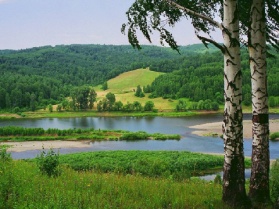 Давайте немного отдохнем.Я буду читать стихотворение, а вы мимикой, движениями должны это показать.«Как прекрасна наша Родина.Посмотри, как все красиво,Посмотри, простор, какой!Точно мать склонилась иваНад заснувшею рекой.Ветерок взметнулся разом,Облаков прорвав кольцо,И ромашка желтым глазомСмотрит солнышку в лицо.Посмотри, леса, какиеИ сады шумят кругом.Наша Родина – Россия –Хорошеет с каждым днем»Демонстрируют физическую активность4.4.ГИМН Задача: Познакомить детей с понятием гимн, как государственной символике страны, закрепить в детях чувство гражданственности.Слайд 11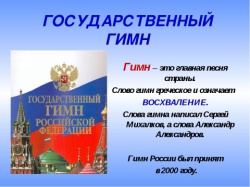 Слайд 12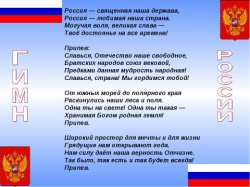 (прослушивание гимна)К государственным символам, кроме герба и флага, относится еще один. Это гимн. Гимн – это торжественная, величественная песня. Если флаг и герб мы видим, то гимн слышим. Государственный гимн исполняется в особо важных и торжественных случаях: например, когда встречают важных гостей из других стран, или награждают победителей соревнований, поднимается флаг их Родины и звучит гимн их страны. При исполнении гимна все обязательно встают, а мужчины снимают головные уборы. Этим они выражают уважение и почтение к стране.Музыку гимна написал композитором А. В. Александров, а слова поэт С. В. Михалков. Давайте и мы с вами послушаем гимн стоя. - Какие чувства вызвала в вас эта музыка? Красота природы, любовь к Родине, мужество, желание защитить свою Родину.Слушают гимн РФ, отвечают на поставленные вопросыКоррекция мыслительной и речевой деятельностиРазвитие музыкального слуха5.ЗакреплениеУ каждого ребенка контурная карта - ксерокопия территории России.Плакат с изображением гербов разных странГимны разных стран1 задание «Проведи на карте границы России»  «Великую землю, 
Любимую землю,
Где мы родились и живём.
Мы Родиной светлой,
Мы Родиной милой,
Мы Родиной нашей зовём»Итог2 задание «Найди герб России» (Среди гербов разных стран, выбери герб России)- Что изображено на гербе России?Итог3 задание «Прослушай разные гимны, узнай гимн России»  - Кто написал слова и музыку для гимна России?- В каких случаях исполняется гимн нашей страны?     Итог4 задание «Отгадай загадки»Во главе Державы,
Избранный по праву,
На четыре года
Волею народа. (Президент)Есть мелодия одна,
Ей подвластна вся страна.
Гражданин, отбросив всё,
Стоя слушает её.  (Гимн)
Он дополняет гимн и флаг,
Любой страны то главный знак.
У России он особый,
Ты назвать его попробуй.  (Герб)
У него названий много:
Триколор, трёхцветный стяг. 
С ветром гонит прочь тревоги 
Бело-сине-красный ...  (Флаг)Выполняют задания, выражают собственные мысли, активно взаимодействуют с учителем.Развитие музыкального слухаВысказывают свои предположения, отгадывают загадки5.Заключительная часть. РефлексияЦель: создать условия для самооценки обучающимися на занятии.Слайд 13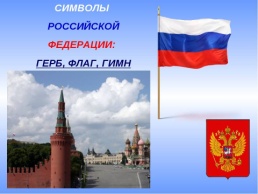 Вот и подошло к завершению наше мероприятие.- Что нового вы узнали? О символах России. Все граждане России, в том числе и мы, гордятся своим флагом, гербом и гимном. Мне было интересно с вами работать. Пока вы ещё маленькие, пока не можете ничего для России сделать. Но вы можете сделать нашу страну крепкой и могучей, если будете любить своих друзей и близких, не будете ссориться, Посмотрите друг на друга, улыбнитесь и не забывайте, что мы с вами – россияне, народ очень мудрый, терпеливый, добрый. Давайте все дружно скажем: “Если дружба велика – будет Родина крепка!” Если вам понравилось занятие и у вас сейчас хорошее настроение, возьмите календарь с символами России.Спасибо всем! Анализируют занятиеРефлексия настроения и эмоционального состояния